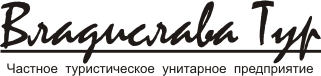 Юр. адрес: РБ 220086, г. Минск, ул. Славинского, 13-54Почт. адрес: РБ 220013, г. Минск, ул. Кульман 1/1, оф. 109 (1 этаж)IBAN BY72 UNBS 30120079990050009933 в ЗАО «БСББанк», ул. Я Купалы, 25, BIC UNBSBY2X, УНН 191220367Директор: Пришивалко Дмитрий Николаевич, действует основании УставаТел/факс: (029)663 54 22 , (044) 7144129; (029) 8775931E-mail: vladislavatur@mail.ru 
ПРОЕЗД В КРЫМ ЧЕРЕЗ РОССИЮ!!!с 08.06.2022 по 01.09.2022!11 дней/10 ночей отдыхаЗаезжаем во все города по маршруту: Минск - Осиповичи – Бобруйск -  Жлобин - Гомель - Краснодар - Керчь Феодосия - Коктебель - Судак Стоимость трансфера в обе стороны:взрослые: 135$ + 60 руб. (туруслуга)дети 125$ + 40 руб. (туруслуга)Стоимость трансфера в одну стороны:взрослые: 85$ + 60 руб. (туруслуга)дети 75$ + 40 руб. (туруслуга)График заездов                          (стоимость в таблице указана в у.е.)Дополнительная информацияМаршрут: Из Минска отправляемся с а/в Центральный в 17.00Осиповичи 17.45Бобруйск 19.00 (Белая церковь)Жлобин 20.00 (остановка Лебедёвка)Гомель (кинотеатр Октябрь)Стоимость проезда в обе стороны на отдых 11 дней/10 ночей:для взрослого от 135 у.е.для детей до 12 лет от 125 у.е.Стоимость проезда в обе стороны на отдых 15,20,25 и т.д ночей:для взрослого 170 у.е.для детей до 12 лет 160 у.е.Стоимость проезда в одну сторону:для взрослого 85 у.е.для детей до 12 лет 80 у.е.При бронировании оплачивается туристическая услугадля взрослого 60 руб., для детей до 12 лет  40 руб.,Медицинская страховка (не обязательна, но рекомендована)остальная часть (у.е.) оплачивается на принимающей территории (уже в поездке)Трансфер только по территории России!____________________________________________________________________________________________________________________Для отдыхающих, которые желают проехать в г. Симферополь, г. Севастополь, г. Евпатория, и другие города с а/в Феодосии: (время в пути указанно приблизительно)г. Феодосия – г. Симферополь (автобусом 2 часа 30 минут (115 км) г. Феодосия — г. Севастополь (автобусом 4 часа 00 мин. (194 км) г. Феодосия – г. Ялта (автобусом 3 часа 40 мин) (166 км) г. Феодосия – г. Евпатория (автобусом 3 часов 40 минут (181 км)
Отъезд из МинскаПрибытие ВыездПрибытие в МинскСтоимость в обе сторонывзрослые/дети08.06.202210.06.202220.06.202222.06.2022135/12518.06.202220.06.202230.06.202202.07.2022135/12528.06.202230.06.202210.07.202212.07.2022135/12503.07.202205.07.202215.07.202217.07.2022140/13508.07.202210.07.202220.07.202222.07.2022140/13513.07.202215.07.202225.07.202227.07.2022140/13518.07.202220.07.202230.07.202201.08.2022140/13523.07.202225.07.202204.08.202206.08.2022140/13528.07.202230.07.202209.08.202211.08.2022140/13502.08.202204.08.202214.08.202216.08.2022140/13507.08.202209.08.202219.08.202221.08.2022140/13512.08.202214.08.202224.08.202226.08.2022140/13517.08.202219.08.202229.08.202231.08.2022140/13522.08.202224.08.202203.09.202205.09.2022140/13527.08.202229.08.2022  проезд в 1 сторону  проезд в 1 сторону             85/7501.09.202203.09.202213.09.202215.09.2022140/13511.09.202213.09.2022  проезд в 1 сторону  проезд в 1 сторону              85/75